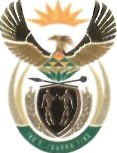 MINISYER STATE SECURITYREPUBLIC OF SOUTH AFRICAPO 8ox 1037. IvIenIyn, 0077, PRETORIA, Ruth Pirst Building, Bogare, Cnr Atlerbury Road 8 Lais Avenue, MENLYN Tel (012) 367 0757 Fax: \01?) 367 0751PO BOX 51278, Waterfront 8002, CAPE TOWN, J8th door, 120 Plein street, Parliament CAPE TOWN Tel. (021) 401 1802 Fax: \021) 461 5878/4644NATIONAL ASSEMBLYQuestion No.638Mr DF Mthenjane (EFF) to ask the Minister of State SecurityWhether her department and/or any entities reporting to her contracted the services of Forensic Data Analysts, Mvouni Technology Group, Muvoni Investment Holdings, Ideco or any of the affiliated companies? If so, (a) what services did each company render, (b) what was the total monetary value of each contract, (c) what amount was paid to each company, (d) what was the duration of each contract, (e) who signed off on each contract and (I) was each contract in line with the Public Finance Management Act, Act 1 of 1999, and relevant departmental regulations?NW1636ERESPONSE:Information relating to services rendered to the State Security Agency (SSA) forms part of the broader operational strategy and therefore remains classified and privileged.It should, however, be observed that the SSA is held accountable on such matters by the Joint Standing Committee on Intelligence (JSCI), the Inspector- General of Intelligence and the Auditor-General.Approved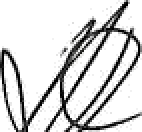 Ms Ayanda Dlodlo, MP Minister of State SecurityReply to Parliamentary Question 638 to the Minister of State Security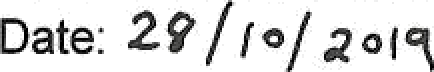 